*Choose one of the pictures. What do you think Magpie is saying? Write 5 sentences using speech marks. **Choose one of the pictures. Choose your character – either Magpie or Dog. What do you think they are saying? Write 5 sentences using speech marks.***Choose one of the pictures. What do you think Magpie and Dog are saying? Write some sentences to show a conversation between the two characters. Remember to use speech marks. 1.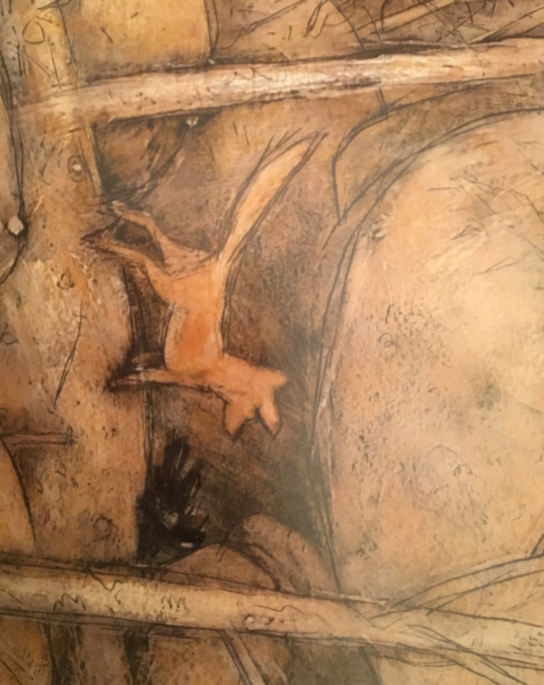 2.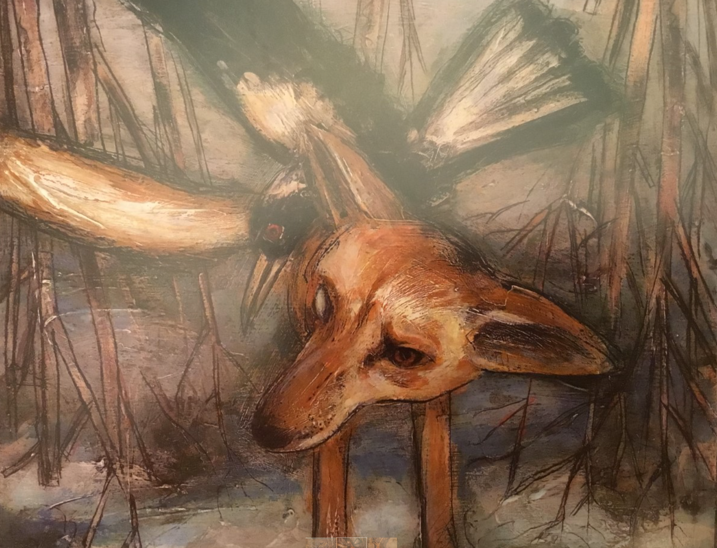 3.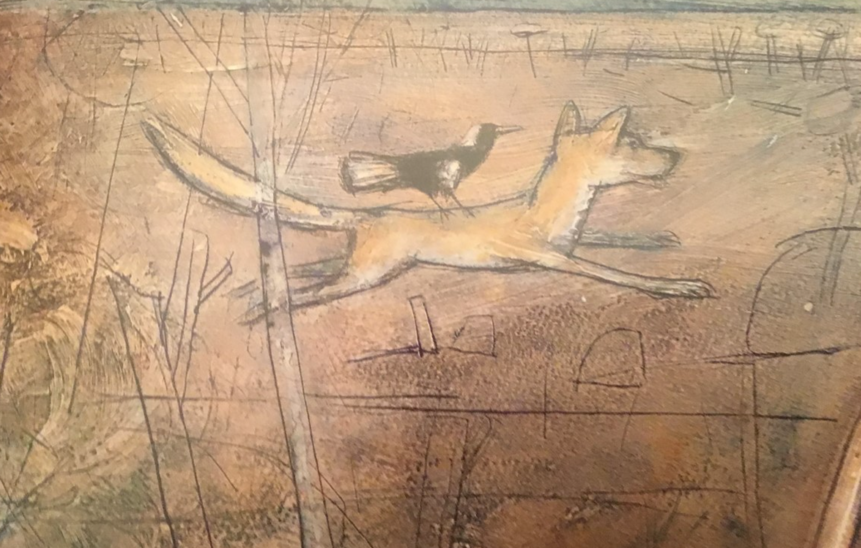 “I will never again be able to fly,” she whispers. “I see a strange new creature,” she says. “Fly, Dog, Fly!”